Look what you could win!!!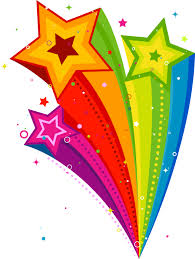 If you have 96% attendance or aboveyour name will be entered into a prize drawwinners will receive the prizes in the last week of school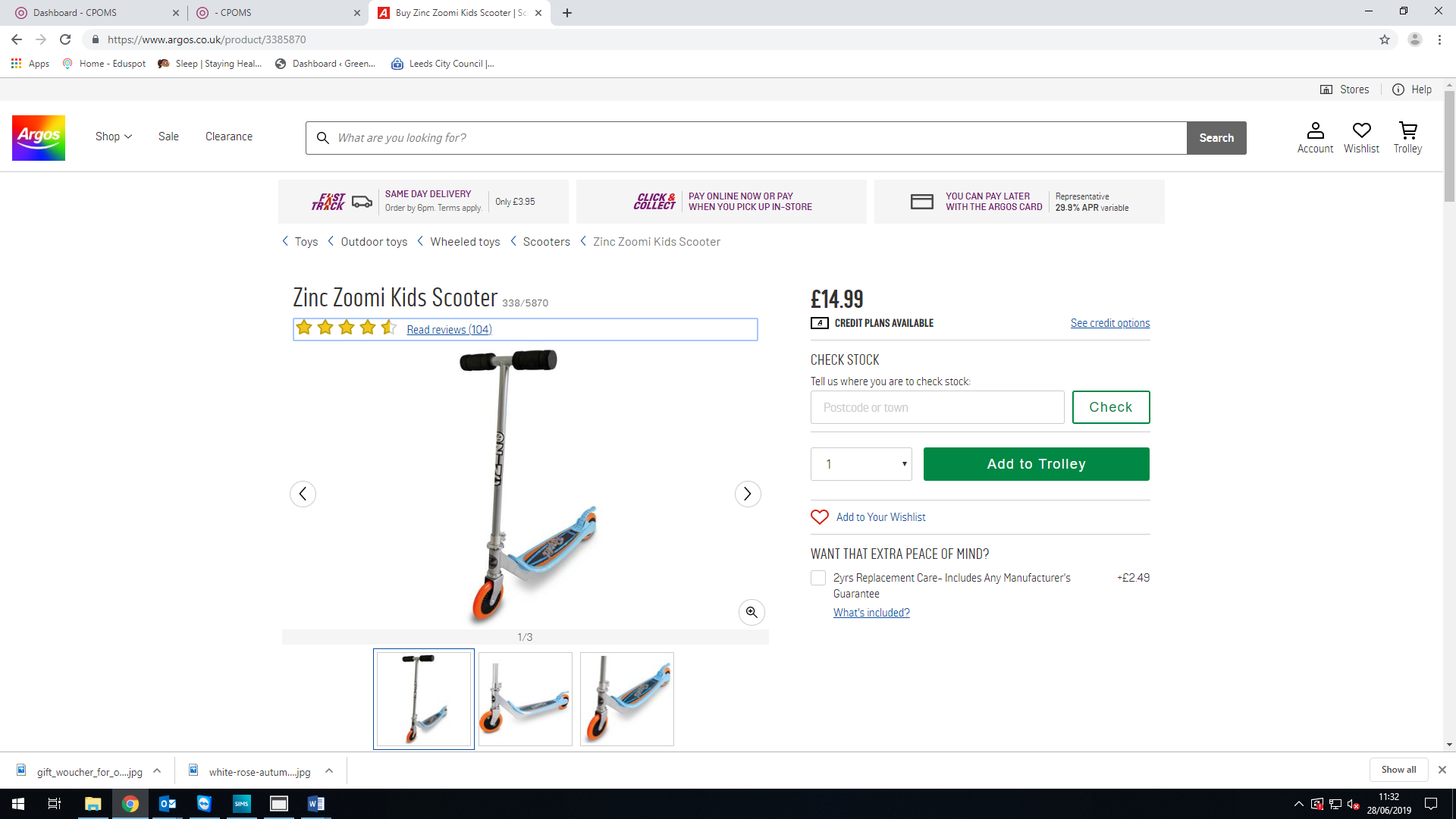 	SCOOTERS                                                            FOR F-RIDE-DAY!!